ГРАНТИ 2017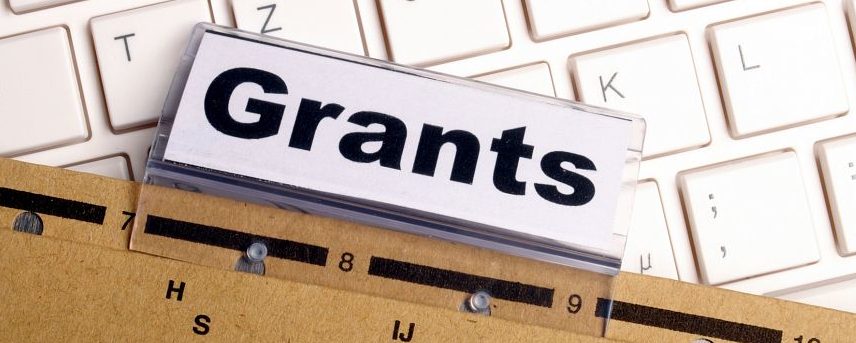 https://drive.google.com/file/d/0Bwm0DUC3M4oMS2h5WURwc2dJaG8/view